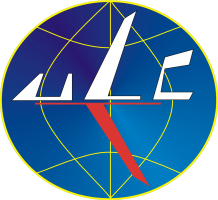 Urząd Lotnictwa CywilnegoVademecum klientaWarszawa, lipiec 2022 r.Cel wydania vademecumVademecum to dokument, który został stworzony, aby ułatwić klientom korzystanie z usług Urzędu Lotnictwa Cywilnego (ULC). Potrzeba jego sformułowania wypływa z podstawowych wartości, jakimi kieruje się ULC w swojej pracy – należą do nich profesjonalizm, efektywność, transparentność, orientacja na klienta i praca zespołowa. ULC to instytucja dążąca do sukcesu, a za najistotniejszy jego wyznacznik uznaje się zadowolenie 
i satysfakcję klienta. To też instytucja zaufania publicznego, której priorytetem jest bezpieczeństwo i niezakłócone funkcjonowanie lotnictwa cywilnego.Vademecum zostało opracowane dzięki ustaleniom zespołu specjalistów, który przeanalizował dotychczasową działalność ULC i zaproponował rozwiązania mające w jak największym stopniu zoptymalizować jego funkcjonowanie. Vademecum zawiera podstawowe informacje o ULC, jego strukturę, zadania oraz oferowane usługi. Stanowi niezbędne kompendium wiedzy o zasadach komunikacji i współpracy między ULC a jego klientami, uwzględniające prawa i obowiązki obydwu stron.Sprawna działalność ULC opiera się na licznych procedurach i pracy systemów wspomagających te procedury. W trosce o przejrzystość swojego funkcjonowania ULC bierze pod uwagę obowiązek wyjaśnienia wszystkich podstawowych zagadnień związanych ze swoją pracą. Vademecum stara się zatem w sposób jak najbardziej kompetentny informować o wszelkich ułatwieniach i udogodnieniach wprowadzonych dla wygody klienta. W razie potrzeby odsyła także do odpowiednich aktów prawnych regulujących działalność ULC.Dokument będzie podlegał dalszym zmianom i udoskonaleniom, aby znalazły się w nim wszystkie informacje, których oczekują od nas nasi klienci. Prosimy zatem o uwagi i sugestie dotyczące jego treści – każdą z nich weźmiemy pod uwagę przy dalszych aktualizacjach.Ogólne informacje o Urzędzie Lotnictwa Cywilnego (ULC)Czym jest ULC?Zgodnie z ustawą z dnia 3 lipca 2002 r. – Prawo lotnicze (Dz. U. z 2020 r. poz. 1970, z  2021 r. poz. 784, 847 i 1898 oraz z 2022 r. poz. 655), zwaną dalej „ustawą – Prawo lotnicze” (odwołania do zewnętrznych aktów prawnych dotyczą każdorazowo ich obowiązującej wersji) ULC jest państwową jednostką budżetową sektora finansów publicznych nieposiadającą osobowości prawnej, która pokrywa swoje wydatki z budżetu państwa, a uzyskane dochody odprowadza na rachunek budżetu państwa. ULC jest centralnym urzędem administracji rządowej podległym ministrowi właściwemu do spraw transportu.Podstawy prawne działania ULCULC działa na podstawie statutu, który w drodze zarządzenia, na wniosek ministra właściwego do spraw transportu, nadaje Prezes Rady Ministrów (a dokładniej na podstawie zarządzenia nr 136 Prezesa Rady Ministrów z dnia 14 listopada 2002 r. w sprawie nadania statutu Urzędu Lotnictwa Cywilnego- akt posiada tekst jednolity). Statut określa w szczególności organizację wewnętrzną Urzędu oraz rozmieszczenie i zadania jego delegatur 
i innych jednostek terenowych. Stosownie do przepisów zarządzenia nr 136 Prezesa Rady Ministrów w sprawie nadania statutu Urzędu Lotnictwa Cywilnego, ULC zapewnia obsługę Prezesa Urzędu Lotnictwa Cywilnego, zwanego dalej „Prezesem Urzędu” i działa zgodnie z jego zarządzeniami, decyzjami i wytycznymi oraz pod jego bezpośrednim kierownictwem. Statut określa także strukturę organizacyjną ULC, w szczególności jego podział na komórki organizacyjne.Misja i wartościULC działa na rzecz bezpieczeństwa i zrównoważonego rozwoju lotnictwa cywilnego w Polsce.Najważniejsze wartości, na których opiera się działalność Urzędu, to: profesjonalizm, efektywność, transparentność, orientacja na klienta i praca zespołowa.Główne zadaniaDo kompetencji Prezesa ULC, zgodnie z przepisami ustawy – Prawo lotnicze, należą wszystkie sprawy związane z lotnictwem cywilnym, niezastrzeżone we wspomnianej ustawie, innych ustawach oraz umowach międzynarodowych na rzecz ministra właściwego do spraw transportu lub innych organów administracji publicznej.Struktura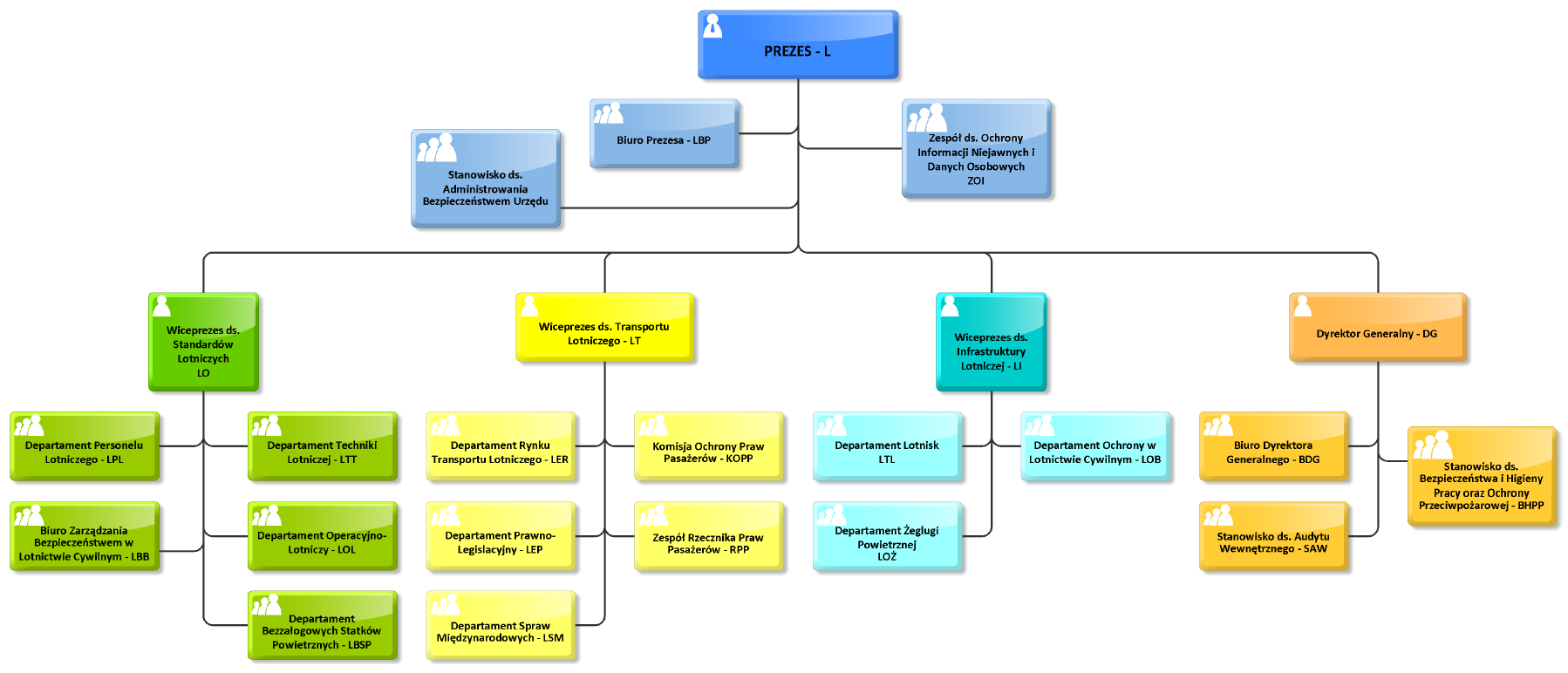 Kierownictwo ULCPrezes Urzędu jest centralnym organem administracji rządowej właściwym w sprawach lotnictwa cywilnego. Jego kompetencje określa art. 21 ustawy – Prawo lotnicze. Prezes Urzędu w tym zakresie wykonuje podstawową i niezbywalną funkcję organu administracji lotniczej i władzy lotniczej, polegającą m.in. na przyznawaniu  uprawnień, wydawaniu zgód i innych rozstrzygnięć w sprawach lotnictwa cywilnego na podstawie przepisów prawa lotniczego, przepisów Unii Europejskiej oraz przepisów międzynarodowych. Podkreślenia wymaga fakt, że jako organ centralny Prezes Urzędu nie posiada uprawnień prawodawczych w obszarze lotnictwa cywilnego.Prezes Urzędu wykonuje swoje zadania przy pomocy Wiceprezesa ds. Standardów Lotniczych, Wiceprezesa ds. Transportu Lotniczego, Wiceprezesa ds. Infrastruktury Lotniczej i Dyrektora Generalnego Urzędu oraz dyrektorów komórek organizacyjnych.Delegatury terenowe i jednostki terenoweDo delegatur terenowych ULC należą:Delegatura Północno-Zachodnia z siedzibą w Gdańsku, z jednostkami terenowymi w Poznaniu i Szczecinie-Goleniowie;Delegatura Południowo-Zachodnia z siedzibą we Wrocławiu, z jednostkami terenowymi w Krakowie i Bielsku-Białej;Delegatura Południowo-Wschodnia z siedzibą w Rzeszowie, z jednostkami terenowymi w Świdniku i Mielcu;jednostka terenowa w Łodzi.Komórki organizacyjne i ich kompetencjeW skład ULC wchodzą następujące komórki organizacyjne:Departament Techniki Lotniczej (LTT, tel. 22 520 73 36): prowadzenie spraw dotyczących wyrobów lotniczych, części i wyposażenia niezainstalowanego w zakresie ich projektowania, produkcji, obsługi technicznej oraz ciągłej zdatności do lotu i spełniania wymagań dotyczących ochrony środowiska, a także spraw dotyczących organizacji projektujących i produkujących, obsługi technicznej, ciągłej zdatności do lotu statków powietrznych i ich podzespołów oraz rejestracji statków powietrznych;Departament Operacyjno-Lotniczy (LOL, tel. 22 520 72 12): prowadzenie spraw z zakresu certyfikacji działalności w lotnictwie cywilnym, inspekcji i nadzoru nad eksploatacją statków powietrznych oraz bezpieczeństwa transportu lotniczego materiałów niebezpiecznych;Departament Personelu Lotniczego (LPL, tel. 22 520 72 83): sprawdzanie kwalifikacji kandydatów na członków personelu lotniczego oraz członków personelu lotniczego w celu wydania licencji, świadectwa kwalifikacji lub wpisania do nich uprawnień, certyfikacja i rejestrowanie działalności szkoleniowej w lotnictwie cywilnym, nadzór nad badaniami lotniczo-lekarskimi;Departament Prawno-Legislacyjny (LEP, tel. 22 520 72 17): prowadzenie spraw w zakresie legislacji, obsługi prawnej ULC, skarg i wniosków na działalność lotniczą oraz prowadzenie redakcji Dziennika Urzędowego;Biuro Zarządzania Bezpieczeństwem w Lotnictwie Cywilnym (LBB, tel. 22 520 75 22): nadzorowanie, koordynowanie i prowadzenie spraw dotyczących zarządzania bezpieczeństwem w lotnictwie cywilnym, realizacja zadań dotyczących tworzenia i aktualizacji Krajowego Programu Bezpieczeństwa w Lotnictwie Cywilnym, koordynowanie działań związanych z wdrażaniem i funkcjonowaniem tego Programu, nadzór nad komputerową bazą zdarzeń lotniczych, funkcjonowaniem obowiązkowego i dobrowolnego systemu zgłaszania zdarzeń lotniczych, a także pokazami lotniczymi, prowadzenie spraw dotyczących standaryzacji UE i ICAO w zakresie dotyczącym bezpieczeństwa lotnictwa cywilnego, w tym związanych z audytami EASA oraz ICAO;Departament Rynku Transportu Lotniczego (LER, tel. 22 520 73 79): realizacja zadań w zakresie funkcjonowania i rozwoju rynku transportu lotniczego, w tym w szczególności wydawanie: koncesji na wykonywanie działalności gospodarczej w zakresie przewozu lotniczego, zezwoleń na wykonywanie działalności gospodarczej na lotniskach użytku publicznego, a także zezwoleń i upoważnień do wykonywania przewozów lotniczych, a także przygotowywanie analiz i statystyk dotyczących rynku transportu lotniczego oraz prowadzenie spraw związanych z międzynarodowymi umowami lotniczymi;Departament Ochrony w Lotnictwie Cywilnym (LOB, tel. 22 520 72 31): prowadzenie spraw z zakresu ochrony lotnictwa przed aktami bezprawnej ingerencji oraz z zakresu ułatwień w lotnictwie cywilnym;Departament Żeglugi Powietrznej (LOŻ, tel. 22 520 75 01): prowadzenie spraw związanych z żeglugą powietrzną, lotniczymi urządzeniami naziemnymi, przeszkodami lotniczymi, poszukiwaniem i ratownictwem lotniczym, oceną skuteczności działania służb żeglugi powietrznej, personelem służb ruchu lotniczego oraz organizacjami szkoleniowymi dla personelu służb ruchu lotniczego;Departament Lotnisk (LTL, tel. 22 520 74 63): prowadzenie spraw w zakresie administracji i nadzoru nad zakładaniem, eksploatacją i zarządzaniem lotniskami oraz prowadzenie spraw dotyczących lądowisk;Departament Spraw Międzynarodowych (LSM, tel. 22 520 73 90): obsługa Prezesa Urzędu w zakresie członkostwa Rzeczypospolitej Polskiej w organizacjach międzynarodowych w obszarze lotnictwa cywilnego, realizacja zadań wynikających z członkostwa Rzeczypospolitej Polskiej w UE, w tym w Agencji Unii Europejskiej ds. Bezpieczeństwa Lotniczego (EASA) – w obszarze lotnictwa cywilnego;Departament Bezzałogowych Statków Powietrznych (LBSP, tel. 22 520 72 57): prowadzenie spraw związanych z kwalifikacjami członków personelu lotniczego oraz nadzorowanie podmiotów szkolących prowadzących szkolenie personelu lotniczego w zakresie bezzałogowych statków powietrznych;Komisja Ochrony Praw Pasażerów (KOPP, tel. 22 520 74 84): rozpatrywanie i wydawanie decyzji w sprawach skarg, złożonych do dnia 31 marca 2019 r., na naruszenie praw pasażerów, przyjmowanie i analiza zawiadomień dotyczących nieprawidłowości w działaniach przewoźników dotyczących praw pasażerów;Zespół Rzecznika Praw Pasażerów (RPP, tel. 222 692 600; pasazerlotniczy@ulc.gov.pl): prowadzenie postępowań w sprawie pozasądowego rozwiązywania sporów cywilnoprawnych pomiędzy pasażerem a przewoźnikiem lotniczym, organizatorem turystyki albo sprzedawcą biletów;Zespół ds. Ochrony Informacji Niejawnych i Danych Osobowych (ZOI, tel. 22 520 73 41): realizacja zadań wynikających z przepisów o ochronie informacji niejawnych oraz o ochronie danych osobowych;Biuro Prezesa (LBP, tel. 22 520 75 20): obsługa organizacyjna i kancelaryjno-biurowa Prezesa Urzędu i Wiceprezesów, obsługa prasowa i informacyjna ULC, prowadzenie spraw z zakresu zarządzania kryzysowego oraz pozamilitarnych przygotowań obronnych;Biuro Dyrektora Generalnego (BDG, tel. 22 520 74 21): wspomaganie Dyrektora Generalnego Urzędu w wykonywaniu zadań zapewniających sprawne funkcjonowanie ULC (np. zadania głównego księgowego, planowanie budżetowe, informatyzacja, zarządzanie polityką kadrową i szkoleniową);Stanowisko ds. Audytu Wewnętrznego (SAW, tel. 22 520 74 93): wspieranie Prezesa Urzędu w realizacji celów i zadań przez systematyczną ocenę kontroli zarządczej oraz czynności doradcze;Stanowisko BHP oraz Ochrony Przeciwpożarowej (BHP, tel. 22 520 74 18): wykonywanie zadań dotyczących bezpieczeństwa i higieny pracy oraz ochrony przeciwpożarowej w ULC.ParkingNa terenie parkingu zlokalizowanego przed wejściem do ULC znajduje się 20 miejsc parkingowych dla gości przyjeżdżających pojazdami. Są one udostępniane każdemu, jeżeli pozostają niezajęte. Po wjeździe na parking osoba prowadząca pojazd jest obowiązana wykonywać polecenia pracownika ochrony dyżurującego na parkingu.W przypadku spotkań zaplanowanych z wyprzedzeniem, możliwa jest rezerwacja miejsca  parkingowego. W tym celu należy skontaktować się wcześniej z organizatorem spotkania. Jeżeli na dany termin miejsce parkingowe będzie dostępne zostanie zarezerwowane dla gościa.Przyjmowanie gościW ULC znajdują się sale szkoleniowe oraz sale konferencyjne, w których odbywają się spotkania i konferencje z gośćmi spoza ULC.Przed zorganizowanym spotkaniem zaproszony gość rejestruje się w recepcji. Po powiadomieniu organizatora spotkania przez pracownika recepcji gość jest odbierany z recepcji i zapraszany do sali lub (po uzgodnieniu z organizatorem) udaje się na piętro osobiście i tam odbierany jest przy drzwiach wejściowych przez pracownika.Powyższa procedura obowiązuje także kiedy gość wchodzi na teren ULC, aby spotkać się z pracownikiem. Z powyższej procedury wyłączeni są goście udający się do Punktu Obsługi Klienta, a także do Rejestru Personelu Lotniczego oraz Rejestru Cywilnych Statków Powietrznych, do których udostępniono oddzielne wejście z domofonem. Nie obowiązuje ona także gości korzystających z sal, w których przeprowadzane są egzaminy teoretyczne. Z uwagi na lokalizację sal poza strefą zamkniętą, w pobliżu recepcji, przechodzą oni bezpośrednio do tych pomieszczeń.Ochrona danych osobowych klientów ULCW ULC przetwarza się dane osobowe klientów w celu realizacji ustawowych zadań prowadzenia rejestrów państwowych i ewidencji, w szczególności na podstawie przepisów ustawy – Prawo lotnicze. Jednocześnie informujemy, że Administratorem Danych Osobowych, zwanym dalej „Administratorem”,  zebranych od klientów jest Prezes Urzędu Lotnictwa Cywilnego z siedzibą w Warszawie (02-247) przy ul. Marcina Flisa 2. Administrator wyznaczył Inspektora Ochrony Danych, z którym można się skontaktować w każdej sprawie dotyczącej przetwarzania tych danych, poprzez wysłanie wiadomości e-mail na adres: daneosobowe@ulc.gov.pl.Dane osobowe klientów przetwarzane są w określonych celach, przechowywane przez określony okres, po czym niszczone lub archiwizowane, jeżeli wynika to z przepisów szczegółowych. W związku z przetwarzaniem tych danych przysługuje klientom prawo do żądania od Administratora dostępu do danych, ich sprostowania, usunięcia, ograniczenia przetwarzania, wniesienia sprzeciwu wobec przetwarzania, cofnięcia zgody na ich przetwarzanie. Klientom przysługuje prawo do wniesienia skargi do organu nadzorczego, którym jest Prezes Urzędu Ochrony Danych Osobowych.Wszystkie dane osobowe klientów w ULC przetwarzane są zgodnie z przepisami rozporządzenia Parlamentu Europejskiego i Rady (UE) nr 2016/679 z dnia 27 kwietnia 2016 r. w sprawie ochrony osób fizycznych w związku z przetwarzaniem danych osobowych i w sprawie swobodnego przepływu takich danych oraz uchylenia dyrektywy 95/46/WE (ogólne rozporządzenie o ochronie danych).Dostęp do informacji publicznej, którą posiada ULCZgodnie z ustawą z 6 września 2001 r. o dostępie do informacji publicznej (Dz. U. z 2022 r. poz. 902) każdy ma prawo dostępu do informacji publicznej. Prawo to jest ograniczone w zakresie i na zasadach określonych  w art. 5 ww. ustawy, a także ze względu na prywatność osoby fizycznej lub tajemnicę przedsiębiorcy. Ograniczenie to nie dotyczy informacji o osobach pełniących funkcje publiczne, mających związek z pełnieniem tych funkcji, w tym o warunkach powierzenia i wykonywania funkcji, oraz w przypadku, gdy osoba fizyczna lub przedsiębiorca rezygnują z przysługującego im prawa.Prawo do informacji publicznej obejmuje uprawnienia do:uzyskania informacji publicznej, w tym uzyskania informacji przetworzonej w takim zakresie, w jakim jest to szczególnie istotne dla interesu publicznego;wglądu do dokumentów urzędowych;dostępu do posiedzeń kolegialnych organów władzy publicznej pochodzących z powszechnych wyborów.Informacje publiczne udostępniane są:w Biuletynie Informacji Publicznej,w centralnym repozytorium,na wniosek – jeżeli informacja nie została udostępniona w dwóch powyższych miejscach.Informacje, które mogą być udostępnione niezwłocznie, mogą być przekazane w formie ustnej lub pisemnej bez pisemnego wniosku.Jeżeli podmiot obowiązany do udostępnienia informacji publicznej na wniosek ma ponieść dodatkowe koszty związane ze wskazanym we wniosku sposobem udostępnienia lub koniecznością przekształcenia informacji w formę wskazaną we wniosku, podmiot ten może pobrać od wnioskodawcy opłatę w wysokości odpowiadającej tym kosztom.Jeżeli informacja publiczna nie może być udostępniona w sposób lub w formie określonych we wniosku, powiadamia się wnioskodawcę o przyczynach braku możliwości udostępnienia informacji zgodnie z wnioskiem i wskazuje, w jaki sposób lub w jakiej formie informacja może być udostępniona niezwłocznie. Jeżeli w terminie 14 dni od powiadomienia wnioskodawca nie złoży wniosku o udostępnienie informacji w sposób lub w formie wskazanych w powiadomieniu, postępowanie o udostępnienie informacji zostaje umorzone.Odmowa udostępnienia informacji publicznej oraz umorzenie postępowania o udostępnienie informacji następuje w drodze decyzji administracyjnej.Punkt Obsługi Klienta (POK)Jakie sprawy można załatwić w POK?W POK można:złożyć dokumenty,uzyskać informacje dotyczące licencjonowania personelu lotniczego,uzyskać informacje o statusie sprawy,skorzystać ze stanowiska wyposażonego w komputer i drukarkę, aby wykonać przelew bankowy i wydrukować potwierdzenie.Godziny przyjęcia interesantów:w poniedziałek w godz. 9:00-18:00,od wtorku do piątku w godz. 9:00-15:00.Kontakt mailowy z POK:kancelaria@ulc.gov.plInfolinia ogólna ULCInfolinia działa pod numerem: 22 520 72 00 i dostępna jest od poniedziałku do piątku w godzinach 8:15-16:15.Po wybraniu języka (polski lub angielski) istnieją dwie możliwości: połączenie się z pracownikiem Punktu Obsługi Klienta (POK) lub wybór jednego z obszarów działania ULC i tematu rozmowy. Wyboru dokonuje się na podstawie następującej struktury:Struktura infolinii ULC1. Język polski 2. English	1. Punkt Obsługi Klienta	2. Komórki organizacyjne		1. Personel lotniczy 			1 Odbiór licencji / świadectwa kwalifikacji;  			2 Zapisy na sesje egzaminacyjne; 			3 Egzaminy z j. angielskiego i j. polskiego;  			4 Egzamin praktyczne;  			5 Certyfikacja i nadzór nad ośrodkami szkolenia pilotów i skoczków;  			6 Odbiór licencji mechanika PART 66;  			7 Orzecznictwo lotniczo-lekarskie;  			8 Sekretariat; 			9 Przekierowanie do POK.		2. Technika lotnicza 			1 Rejestracja, rezerwacja znaków i zgłoszenie stałego pobytu SP;  			2 Zdatność do lotu SP lotnictwa ogólnego;  			3 Zdatność do lotu SP lotnictwa transportowego;  			4 Sekretariat;  			5 Przekierowanie do POK.		3. Certyfikacja przewozów lotniczych, usług lotniczych i obsługi 			naziemnej			1 Inspekcje polskich i obcych SP;  			2 Certyfikacja Usług Lotniczych (AWC);  			3 Certyfikacja Przewoźników Lotniczych (AOC);  			4 Certyfikacja Agentów Obsługi Naziemnej (AHAC);  			5 Uznanie zagranicznych certyfikatów, umowy leasingowe;  			6 Sekretariat;  			7 Przekierowanie do POK.		4. Prawa pasażerów		5. Lotniska, lądowiska, uzgadnianie przeszkód w otoczeniu lotnisk 		6. Rynek Transportu Lotniczego                  1  Koncesje na przewóz lotniczy                  2  Zezwolenia na obsługę naziemną lotnisk użytku publicznego                  3  Zarządzanie lotniskami    4 Zgoda na prowadzenie operacji przy użyciu statków powietrznych                         leasingowanych wraz z załogą zarejestrowanych w państwie trzecim,                   5 Upoważnienia, zezwolenia pojedyncze i ogólne na przewóz lotniczy,  zezwolenia eksploatacyjne oraz zezwolenia na sprzedaż przewozów lotniczych na terytorium Rzeczypospolitej Polskiej                6  Obowiązek użyteczności publicznej                7  Sprawy dotyczące koordynatora rozkładów lotów                8  Dane statystyczne dotyczące transportu lotniczego                9  Zatwierdzenie biegłego rewidenta               10  Zatwierdzenie zmiany taryfy opłat lotniskowych   11 Inicjowanie i prowadzenie prac nad projektami międzynarodowych umów  lotniczych.         		7. Żegluga powietrzna, zgody na przelot i LUN		8. Ochrona i ułatwienia, przedmioty zabronione w przewozie lotniczym 		9. Kancelaria ULC 		10. POKKlienci zainteresowani bezpośrednim i szybkim kontaktem z Komisją Ochrony Praw Pasażerów i Rzecznikiem Praw Pasażerów mogą korzystać dodatkowo z wydzielonej infolinii KOPP i RPP pod numerem: 222 692 600. Zachęcamy do kontaktu z Rzecznikiem Praw Pasażerów poprzez e-mail: pasazerlotniczy@ulc.gov.plPonadto osoby zainteresowane tematem pokazów lotniczych mogą skontaktować się z ULC pod numerem: 22 520 75 00.Komunikacja elektronicznaZgodnie z postanowieniami ustawy z dnia 17 lutego 2005 r. o informatyzacji działalności podmiotów realizujących zadania publiczne (Dz. U. z 2021 r. poz. 2070, z późn. zm.) oraz ustawy z dnia 14 czerwca 1960 r. – Kodeks postępowania administracyjnego (Dz. U. z 2021 r. poz. 735, z późn. zm.) klienci mają możliwość prowadzenia korespondencji z ULC za pomocą elektronicznej platformy usług administracji publicznej (ePUAP) – po spełnieniu jednego z warunków określonych odpowiednimi przepisami Kodeksu postępowania administracyjnego.Lotnicza Komisja EgzaminacyjnaJak zapisać się na egzaminy pozwalające uzyskać licencję lub świadectwo kwalifikacji?Kandydat, który ubiega się o licencję, przed przystąpieniem do egzaminu teoretycznego składa wniosek o egzamin teoretyczny znajdujący się na stronie internetowej ULC w zakładce: „Personel lotniczy”  „Komisja Egzaminacyjna”  „Egzaminy teoretyczne”.Do wniosku należy dołączyć następujące dokumenty:zaświadczenie o ukończeniu szkolenia teoretycznego*,dowód opłaty za egzamin teoretyczny,oryginał lub potwierdzoną kopię dokumentu poświadczającego prawo do zniżki (potwierdzone przez ULC, organ wydający lub drogą notarialną), jeśli jest taka potrzeba.*Zaświadczenie wydane przez organizacje szkolenia lotniczego (ATO) zachowuje ważność przez okres 12 miesięcy. Jeżeli osoba wnioskująca nie przystąpi w tym okresie do co najmniej jednego egzaminu teoretycznego, ATO określa dodatkowe szkolenia w oparciu o potrzeby osoby wnioskującej (według ustaleń rozporządzenia Komisji UE nr 1178/2011 z dnia 3 listopada 2011 r. ustanawiającego wymagania techniczne i procedury administracyjne odnoszące się do załóg w lotnictwie cywilnym zgodnie z rozporządzeniem Parlamentu Europejskiego i Rady (WE) nr 216/2008).Jeśli wniosek zostanie zaakceptowany, kandydat zdający egzaminy z wykorzystaniem arkuszy egzaminacyjnych jest informowany telefonicznie o dopuszczeniu do egzaminu.Kandydat zdający egzaminy z wykorzystaniem techniki komputerowej otrzymuje informację w formie elektronicznej z PIN-em i hasłem do systemu rezerwacji terminu egzaminu, co jest jednoznaczne z dopuszczeniem kandydata do egzaminu. Rezerwacja jest obowiązkowa w ostatnim dniu sesji. W pozostałe dni sesji kandydaci mogą przystępować do sesji bez dokonania rezerwacji.W celu usprawnienia organizacji sesji egzaminacyjnych, przeprowadzanych przez Komisję Egzaminacyjną (KE) z wykorzystaniem komputerowego systemu, wprowadzono informatyczny system planowania. Kandydat rezerwuje dogodny dla siebie dzień i godzinę egzaminu zgodnie z planem egzaminów, korzystając z systemu planowania znajdującego się pod adresem internetowym: https://app.ulc.gov.pl. Zalogowanie do systemu następuje poprzez wpisanie indywidualnych danych do logowania składających się z PIN-u i hasła.Wnioski na sesje egzaminacyjne powinny być składane nie później niż dwa tygodnie przed terminem, w którym kandydat chciałby przystąpić do egzaminu. Jeśli wniosek wymaga uzupełnienia, kandydat nie może przystąpić do egzaminu do czasu uzupełnienia braków i dopuszczenia do sesji przez Komisję Egzaminacyjną (KE). Osoby oczekujące na egzamin mogą korzystać z poczekalni przed salą egzaminacyjną, jak i z restauracji Flanders Bistro znajdującej się na terenie ULC.Sesje egzaminacyjne na świadectwa kwalifikacji (zgodnie z rozporządzeniem Ministra Transportu, Budownictwa i Gospodarki Morskiej z dnia 3 czerwca 2013 r. w sprawie świadectw kwalifikacji, Dz. U. z 2021 r. poz. 1894) oraz uprawnienia do nich wpisywane są przeprowadzane w terminach ustalanych każdorazowo z egzaminatorami w terenie. Wykaz egzaminatorów znajduje się na stronie internetowej Urzędu w zakładce: „Personel lotniczy”  „Komisja Egzaminacyjna”  „Egzaminy praktyczne”.Kandydat przystępujący do egzaminu praktycznego w celu wydania licencji pilota liniowego (ATPL), dyspozytora lotniczego (FDL) oraz w przypadku braku egzaminatora praktycznego w danej specjalności personelu lotniczego składa wniosek o egzamin praktyczny do Prezesa Urzędu. W takim przypadku szef egzaminatorów praktycznych wystawia kandydatowi skierowanie na egzamin praktyczny, w którym wskazuje termin egzaminu. W pozostałych przypadkach kandydaci zgłaszają się bezpośrednio do egzaminatora praktycznego i ustalają z nim termin oraz miejsce egzaminu.Wniosek o egzamin praktyczny na wyżej wymienione licencje, świadectwa kwalifikacji i uprawnienia znajduje się na stronie internetowej ULC w zakładce: „Personel lotniczy”  „Komisja Egzaminacyjna”  „Egzaminy praktyczne”.Jak zapisać się na egzaminy z języka angielskiego?Kandydat chcący podejść do egzaminu z języka angielskiego w systemie KSEJ powinien:skontaktować się z ośrodkiem egzaminacyjnym w celu ustalenia terminu egzaminu;wypełnić wniosek w części A (wniosek znajduje się na stronie internetowej ULC w zakładce: „Personel lotniczy”  „Komisja Egzaminacyjna”  „Egzaminy z języka angielskiego”) i dołączyć do niego kopię obecnie posiadanej licencji oraz dowód wpłaty za egzamin;przesłać wypełniony wniosek wraz z załącznikami do ULC;w dniu egzaminu zgłosić się do ośrodka egzaminacyjnego.W przypadku pytań i wątpliwości należy się  kontaktować  z Komisją Egzaminacyjną pod numerem telefonu 22 520 74 43 lub mailowo: apawlowska@ulc.gov.pl.Gdzie można znaleźć szczegółowe informacje o wymaganiach egzaminacyjnych i sposobach przeprowadzania egzaminów?Niezbędne informacje dotyczące egzaminów dla kandydatów ubiegających się o licencje i świadectwa kwalifikacji można znaleźć na stronie internetowej ULC w zakładkach: „Personel lotniczy”  „Komisja Egzaminacyjna”  „Egzaminy teoretyczne” oraz „Personel lotniczy”  „Komisja Egzaminacyjna”  „Egzaminy praktyczne”. Terminy sesji z wykorzystaniem arkuszy egzaminacyjnych oraz techniki komputerowej są wyszczególnione w rocznym planie egzaminów teoretycznych na dany rok, dostępnym również w zakładce „Egzaminy teoretyczne”.W przypadku pytań i wątpliwości można również kontaktować się z Komisją Egzaminacyjną pod numerem telefonu 22 520 74 29 lub mailowo: lke@ulc.gov.pl.Rejestr Personelu LotniczegoKontakt mailowy z RPL: rpl@ulc.gov.pl.Licencje i świadectwa kwalifikacji można odbierać w Rejestrze Personelu Lotniczego od poniedziałku do piątku w godz. 9:00-15:00. Zasady odbioru licencji i świadectw kwalifikacjiLicencja i świadectwo kwalifikacji mogą być odebrane:w siedzibie ULC (Rejestr Personelu Lotniczego),w siedzibie delegatury lub jednostki terenowej ULC (Gdańsk, Poznań, Wrocław, Kraków, Rzeszów),świadectwo kwalifikacji również drogą korespondencyjną po złożeniu pisemnego wniosku (wysyłka na wskazany adres do korespondencji i za zwrotnym potwierdzeniem odbioru).We wniosku składanym do ULC należy wskazać miejsce odbioru dokumentu lub wysłać prośbę e-mailem, faksem albo pocztą. O możliwości odbioru licencji oraz świadectwa kwalifikacji w siedzibie ULC lub o wysłaniu dokumentu zgodnie z załączoną prośbą aplikant jest powiadamiany wiadomością SMS i/lub e-mailem (w zależności od danych zawartych we wniosku).Odbiór licencji i świadectwa kwalifikacji w siedzibie ULC, w siedzibie delegatury  lub jednostki terenowej ULC może nastąpić:osobiście;przez pełnomocnika strony, posiadającego pełnomocnictwo udzielone na piśmie i potwierdzone notarialnie lub posiadającego pełnomocnictwo udzielone na piśmie i opłacone zgodnie z ustawą z dnia 16 listopada 2016 r. o opłacie skarbowej – Dz. U. z 2021 r .poz. 1923, z późn. zm. (wynosi ona 17 zł i należy ją wnieść na konto Centrum Obsługi Podatnika Urzędu m.st. Warszawy, a potwierdzenie uiszczonej opłaty należy dostarczyć wraz z oryginałem pełnomocnictwa);przez członka najbliższej rodziny lub domownika strony posiadającego pełnomocnictwo udzielone na piśmie na podstawie odpowiedniego przepisu Kodeksu postępowania administracyjnego. Opłaty skarbowej nie uiszcza się, gdy pełnomocnikiem jest małżonek, wstępny lub zstępny.Pełnomocnik, oprócz dokumentu pełnomocnictwa i opłaty skarbowej, przedstawia dokument tożsamości oraz zwraca poprzednią licencję lub świadectwo kwalifikacji, jeśli jest to wymagane.Wysyłka:-  świadectw kwalifikacji na wskazany adres do korespondencji- licencji i świadectw kwalifikacji do odbioru w delegaturze lub jednostce terenowej ULCŚwiadectwo kwalifikacji może być wysłane na wskazany adres do korespondencji za zwrotnym potwierdzeniem odbioru, na pisemną prośbę umieszczoną we wniosku lub wysłaną e-mailem, faksem albo pocztą.Zgodnie z odpowiednimi przepisami Kodeksu postępowania administracyjnego organ doręcza pisma osobom fizycznym w ich mieszkaniu, za pokwitowaniem, przez pocztę. Przepisy powyższej ustawy mają zastosowanie w odniesieniu do potwierdzenia odbioru tak doręczonego pisma, zmiany adresu, nieobecności adresata, doręczeń zastępczych oraz odmowy przyjęcia. Należy zatem pamiętać o poniższych ustaleniach.Doręczenie świadectwa kwalifikacji odbywa się za pokwitowaniem. Należy przez to rozumieć potwierdzenie doręczenia pisma przez odbierającego podpisem, ze wskazaniem daty doręczenia.Jeżeli odbierający pismo uchyla się od potwierdzenia doręczenia lub nie może potwierdzić doręczenia, doręczający sam stwierdza datę doręczenia oraz wskazuje osobę, która odebrała świadectwo, i przyczyny braku jej podpisu. Takie doręczenie świadectwa kwalifikacji jest doręczeniem skutecznym.W przypadku nieobecności adresata pismo doręcza się, za pokwitowaniem, dorosłemu domownikowi, sąsiadowi lub dozorcy domu, jeżeli osoby te podjęły się oddania pisma adresatowi. Takie doręczenie świadectwa kwalifikacji jest doręczeniem skutecznym.Kiedy niemożliwe jest doręczenie pisma wnioskującemu lub dorosłemu domownikowi, sąsiadowi, dozorcy domu za pokwitowaniem, stosuje się zasady tzw. doręczenia zastępczego. Pismo pozostaje na poczcie przez 14 dni, a zawiadomienie o pozostawieniu pisma wraz z informacją o możliwości jego odbioru w terminie 7 dni od dnia pozostawienia zawiadomienia umieszcza się w oddawczej skrzynce pocztowej lub, gdy nie jest to możliwe, na drzwiach mieszkania adresata bądź w widocznym miejscu przy wejściu na posesję adresata. Jeżeli przesyłka nie zostanie podjęta w ciągu 7 dni, pozostawia się powtórne zawiadomienie o możliwości odbioru przesyłki w terminie nie dłuższym niż 14 dni od daty pierwszego zawiadomienia. Doręczenie uważa się za dokonane z upływem siódmego dnia liczonego od dnia powtórnego zawiadomienia, a pismo pozostawia się w aktach sprawy. Tak doręczone świadectwo kwalifikacji jest doręczone skutecznie i nie będzie podlegało powtórnej wysyłce. Zostanie umieszczone w dokumentacji wnioskującego do osobistego odbioru.W toku prowadzonego postępowania administracyjnego o wydanie świadectwa kwalifikacji wnioskujący jest zobowiązany zawiadamiać Prezesa Urzędu o każdej zmianie swojego adresu. W razie zaniedbania tego obowiązku doręczenie świadectwa kwalifikacji pod dotychczasowym adresem odnosi skutek prawny. W przypadku zwrotu świadectwa kwalifikacji przez pocztę z adnotacją „adresat nieznany” lub „adresat wyprowadził się” świadectwo kwalifikacji zostanie dołączone do dokumentacji wnioskującego do osobistego odbioru i nie będzie podlegało powtórnej wysyłce.Wysłanie licencji i świadectwa kwalifikacji do odbioru w delegaturze lub jednostce terenowej ULC następuje na pisemny wniosek.Uwaga! Licencje lub świadectwa kwalifikacji, które zostały wysłane na wniosek zainteresowanego do delegatury ULC i nie zostały odebrane przez 6 miesięcy, podlegają po tym terminie zwrotowi do Rejestru Personelu Lotniczego do osobistego odbioru.C. Wydawanie zaświadczeń z Rejestru Personelu Lotniczego (RPL)Na podstawie art. 217 §1 i §2 ustawy z dnia 14 czerwca 1960 r. Kodeks postępowania administracyjnego możliwe jest uzyskanie przez członka personelu lotniczego zaświadczenia z Rejestru Personelu Lotniczego (RPL) o posiadanych licencjach, świadectwach kwalifikacji i uprawnieniach do nich wpisanych.W tym celu należy złożyć do ULC podpisany wniosek ze wskazaniem, jakie informacje mają być potwierdzone w zaświadczeniu i jaki jest cel wydania zaświadczenia (np. w celu wznowienia uprawnienia).We wniosku należy podać także swoje dane: imię, nazwisko, datę urodzenia lub numer licencji/świadectwa kwalifikacji, adres, dane kontaktowe, a także informację o sposobie odbioru wydanego zaświadczenia z RPL (osobiście, listownie). Dodatkowym wymogiem formalnym jest dołączenie do wniosku o wydanie zaświadczenia z RPL potwierdzenia wniesienia opłaty skarbowej w wysokości 17 PLN, tytułem: za wydanie zaświadczenia z RPL dla (imię i nazwisko).Wniosek może być złożony osobiście, listownie lub na Elektroniczną Skrzynkę Podawczą zlokalizowaną na platformie ePUAP, co znacznie przyspieszy cały proces wydania zaświadczenia.Rejestr Cywilnych Statków PowietrznychWpisaniu do rejestru podlegają statki powietrzne, których właścicielem lub innym użytkownikiem jest:obywatel polski,polska osoba prawna,polska jednostka organizacyjna nieposiadająca osobowości prawnej,cudzoziemiec mający miejsce stałego pobytu na terytorium Rzeczypospolitej Polskiej.Poprzez wpisanie do rejestru ustanawia się jego przynależność państwową. Podczas rejestracji statku powietrznego nadaje się znak rozpoznawczy, składający się ze znaku przynależności państwowej oraz znaku rejestracyjnego. Potwierdzeniem wpisania jest wydanie świadectwa rejestracji.Ponadto w Rejestrze Cywilnych Statków Powietrznych realizuje się następujące czynności:zmiana danych wpisanych do rejestru (jej zgłoszenie powinno być dokonane w terminie 14 dni od momentu jej zaistnienia),wykreślanie statków powietrznych z rejestru,wydawanie zaświadczeń o wykreśleniu lub niezarejestrowaniu,wydawanie wyciągu z rejestru,wystawianie duplikatów zagubionych bądź zniszczonych świadectw rejestracji po pisemnym zgłoszeniu przez właściciela,prowadzenie spraw związanych z ewidencją statków powietrznych wyłączonych z zastosowania niektórych przepisów ustawy – Prawo lotnicze (wpisywanie i wykreślanie z ewidencji, zmiana danych wpisanych, wydawanie świadectw ewidencji),ewidencja stałego pobytu polskich cywilnych statków powietrznych za granicą na okres powyżej 6 miesięcy oraz ewidencja stałego pobytu obcych cywilnych statków powietrznych w Rzeczypospolitej Polskiej na okres powyżej 3 miesięcy,nadawanie kodów transportera radaru wtórnego Mode-S.Szczegółowe informacje o sposobie załatwienia poszczególnych spraw i niezbędnych do tego dokumentach są zawarte pod adresem: http://ulc.pl/pl/technika-lotnicza/rejestr-cywilnych-statkow-powietrznych. Zostały one ustalone na podstawie następujących aktów normatywnych:ustawa – Prawo lotnicze;rozporządzenie Ministra Infrastruktury z dnia 25 marca 2021 r. w sprawie rejestru cywilnych statków powietrznych, znaków i napisów umieszczanych na statkach powietrznych oraz wykazu znaków rozpoznawczych wykorzystywanych do lotów przez statki powietrzne niewpisane do rejestru cywilnych statków powietrznych (Dz. U. poz. 596); rozporządzenie Ministra Infrastruktury z dnia 20 kwietnia 2004 r. w sprawie wykonywania lotów międzynarodowych przez obce cywilne statki powietrzne oraz stałego pobytu polskich cywilnych statków powietrznych za granicą i obcych cywilnych statków powietrznych w Rzeczypospolitej Polskiej (Dz. U. Nr94, poz. 916).Opłata lotniczaPodstawa prawna i obowiązujące stawkiOpłata lotnicza została wprowadzona przepisami ustawy – Prawo lotnicze.Zgodnie z powyższą ustawą opłata lotnicza podlega corocznej waloryzacji. Uaktualnione stawki są ogłaszane do 15 lutego danego roku poprzez obwieszczenie ministra właściwego do spraw transportu w Monitorze Polskim. Tabela opłat lotniczych dostępna jest na stronie Urzędu w zakładce „Opłaty lotnicze i skarbowe”  „Tabela opłat lotniczych”Zasady dokonywania płatnościWiększość opłat lotniczych wnoszona jest najpóźniej w chwili złożenia wniosku. Terminy wnoszenia opłaty lotniczej szczegółowo regulują poszczególne artykuły ustawy – Prawo lotnicze, które stanowią:opłatę lotniczą za czynności urzędowe wnosi się z chwilą złożenia wniosku o dokonanie danej czynności urzędowej,opłatę lotniczą za sprawowanie bieżącego nadzoru, za pierwszy rok posiadania certyfikatu, wnosi się w 12. miesiącu posiadania certyfikatu, najpóźniej do 30. dnia tego miesiąca.W tytule płatności należy podać numer tabeli, części i podczęści danej czynności urzędowej, za którą jest wnoszona płatność. Jest to ważne dla identyfikacji rodzaju czynności, której dotyczy płatność, ponieważ pełne i prawidłowe brzmienie zazwyczaj nie mieści się w tytule zlecenia przelewu.Zasady dokonywania zwrotów nadpłatZwroty nadpłaconych bądź bezpodstawnie wpłaconych płatności, także z tytułu opłaty lotniczej, zwracane są na postawie wniosku zainteresowanej osoby bądź podmiotu, który dokonał płatności. Wniosek (pismo) o zwrot nadpłaty powinien zawierać co najmniej nazwę wnioskującego, datę i kwotę wniesionej opłaty oraz uzasadnienie zwrotu.Wniosek jest kierowany do tej komórki organizacyjnej ULC, która realizowała czynność urzędową objętą daną opłatą (z reguły jest to ta sama komórka, do której był składany wniosek). Jeśli zwrot nadpłaty jest uzasadniony, komórka organizacyjna sporządza wewnętrzną dyspozycję zwrotu nadpłaty, którą kieruje do księgowości ULC wraz z dołączonym wnioskiem wpłacającego.Opłata skarbowaCzynności, za które pobierana jest opłataOpłaty są pobierane zgodnie z ustawą z dnia 16 listopada 2006 r. o opłacie skarbowej (wraz z jej późniejszymi zmianami). W ULC opłatom skarbowym najczęściej podlegają następujące czynności administracyjne:złożenie pełnomocnictwa (17 zł – opłata jest wnoszona od każdego ustanowionego stosunku pełnomocnictwa, gdy do działania w danej sprawie umocowanych jest kilka osób);wydanie zaświadczenia, np. o weryfikacji licencji, zaświadczenia z rejestru personelu lotniczego (17 zł);wydanie przez Prezesa Urzędu decyzji w oparciu o Kodeks postępowania administracyjnego, jeżeli wydanie takiej decyzji nie jest ujęte w wykazie opłat zawartych w ustawie – Prawo lotnicze (10 zł); ta opłata nie dotyczy jednak decyzji wydawanych w oparciu o rozporządzenie Parlamentu Europejskiego i Rady nr 261/2004/WE z dnia 11 litego 2004 r. ustanawiające wspólne zasady odszkodowania i pomocy dla pasażerów w przypadku odmowy przyjęcia na pokład albo odwołania lub dużego opóźnienia lotów, uchylające rozporządzenie (EWG) nr 295/91;potwierdzenie zgodności z oryginałem kopii dokumentów (5 zł za każdą rozpoczętą stronę).Zasady dokonywania opłatyOd 1 stycznia 2020 roku opłatę skarbową wnosi się na rachunek Centrum Obsługi Podatnika Urzędu m. st. Warszawy. Numer konta: 21 1030 1508 0000 0005 5000 0070.Informowanie o osobach i podmiotach, które nie wniosły opłatyZgodnie z odpowiednim przepisem ustawy z dnia 16 listopada 2006 r. o opłacie skarbowej ULC ma obowiązek przekazywania organowi podatkowemu właściwemu w sprawie opłaty skarbowej zbiorczą informację o przypadkach nieuiszczenia należnej opłaty skarbowej od dokonanych czynności urzędowych. Zgodnie z tą ustawą informacja o osobach i podmiotach, które nie wniosły opłaty jest przekazywana co miesiąc, do 7. dnia miesiąca następującego po miesiącu, w którym nie uiszczono należnej opłaty skarbowej.Numery kont bankowych31 1010 1010 0022 9322 3100 0000 – rachunek dochodów (opłata lotnicza, odsetki, kary nakładane decyzją Prezesa Urzędu),20 1010 1010 0022 9313 9120 0000 – rachunek sum depozytowych (wpłaty wadium i kaucji w związku z prowadzonymi postępowaniami przetargowymi).Często zadawane pytaniaŻegluga powietrznaOdpowiedzi na najczęściej zadawane pytania z zakresu żeglugi powietrznej znajdują się na stronie internetowej ULC pod adresem http://www.ulc.gov.pl/pl/czesto-zadawane-pytania-faq/349-lozOchrona i ułatwieniaNajczęściej poruszane kwestie związane ze środkami ochrony stosowanymi w lotnictwie cywilnym omawia poradnik o przygotowaniu do podróży, zamieszczony na stronie internetowej ULC pod adresem: http://www.ulc.gov.pl/pl/prawa-pasazera/poradnik-dla-pasazerow.Informacje związane z ubieganiem się o status zarejestrowanego agenta i znanego nadawcy dostępne są pod następującym adresem na stronie internetowej ULC: http://ulc.gov.pl/pl/ochrona/cargo/zarejestrowany-agent. Procedura związana z zatwierdzaniem programu ochrony lotniska przed aktami bezprawnej ingerencji została opisana pod następującym adresem na stronie internetowej Urzędu: http://www.ulc.gov.pl/pl/ochrona/ochrona-lotnictwa/program-ochrony.Prawa pasażerówOdpowiedzi na najczęściej zadawane pytania dotyczące praw pasażera i ich ochrony znajdują się na stronie internetowej ULC pod adresem: http://www.ulc.gov.pl/pl/prawa-pasazera/najczesciej-zadawane-pytania-faq, https://pasazerlotniczy.ulc.gov.pl/prawa-pasazera oraz https://pasazerlotniczy.ulc.gov.pl/faq.Obecnie rozpatrywaniem indywidualnych spraw z zakresu praw pasażerów zajmuje się Rzecznik Praw Pasażerów.Postępowania w sprawie pozasądowego rozwiązywania sporów konsumenckich, prowadzone przez Rzecznika Praw Pasażerów, mają na celu polubowne rozwiązanie sporów konsumenckich, o których mowa w art. 205a ustawy – Prawo lotnicze, tj. sporów cywilnoprawnych pomiędzy pasażerem a przewoźnikiem lotniczym, organizatorem turystyki albo sprzedawcą biletów. Podstawowym celem tych postępowań jest wypracowanie takiego rozwiązania, które będzie satysfakcjonujące dla obu stron konfliktu. Rzecznik pomaga w wypracowaniu porozumienia, nie wydaje zaś rozstrzygnięć w sprawie, nie bada też okoliczności nadzwyczajnych i nie ocenia powodu nieregularności.Jeżeli pasażer chce zgłosić Prezesowi Urzędu nieprawidłowości w działaniach przewoźnika dotyczących praw pasażerów, a nie chce dochodzić rekompensaty swoich strat finansowych w postępowaniu przed Rzecznikiem i żąda wyłącznie podjęcia działań nadzorczych wobec przewoźnika – może złożyć zawiadomienie do Prezesa Urzędu. W zależności od rodzaju sprawy ULC może wykorzystać informacje w kontroli, a w przypadku podejrzenia naruszenia praw pasażerów – wszcząć postępowanie administracyjne o nałożenie kary na przewoźnika. ULC nie prowadzi natomiast interwencji w indywidualnych sprawach pasażerów. W indywidualnych sprawach pasażer może dochodzić roszczeń w postępowaniu przed Rzecznikiem Praw Pasażera lub przed sądem powszechnym.Więcej informacji o postępowaniu przed Rzecznikiem można znaleźć na stronie https://pasazerlotniczy.ulc.gov.pl, natomiast informacje o tym, jak złożyć wniosek umieszczone są w zakładce „Złóż wniosek”: https://pasazerlotniczy.ulc.gov.pl/zloz-wniosek.Właściwe złożenie wnioskuWniosek do Rzecznika składa się po wyczerpaniu postępowania reklamacyjnego u przewoźnika lotniczego, a przed upływem roku od daty lotu, zgodnie z art. 205a ust. 8 i 15 ustawy – Prawo lotnicze.Wniosek składa się do organu Państwa Członkowskiego UE właściwego ze względu na port wylotu lub – w przypadku gdy lot odbył się lub miał się odbyć z kraju spoza UE – miejsca pierwszego lądowania w UE. Zarządzanie bezpieczeństwemNajważniejsze informacje z zakresu zarządzania bezpieczeństwem zostały udostępnione na stronie internetowej ULC w zakładce „Zarządzanie Bezpieczeństwem” pod adresem: http://www.ulc.gov.pl/pl/zarzadzanie-bezpieczenstwem.Informacje dotyczące pokazów lotniczych znajdują się pod adresem: https://www.ulc.gov.pl/pl/zarzadzanie-bezpieczenstwem/pokazy-lotnicze-i-loty-akrobacyjne/pokazy-lotnicze.Informacje związane z powiadamianiem o zdarzeniach lotniczych można uzyskać pod adresem: http://www.ulc.gov.pl/pl/powiadamianie-o-zdarzeniach-lotniczych.Dane na temat udostępniania informacji dotyczących zdarzeń lotniczych wraz z wnioskami znajdują się pod adresem: https://www.ulc.gov.pl/pl/zarzadzanie-bezpieczenstwem/zdarzenia-lotnicze/udostepnianie-informacji-dotyczacych-zdarzen-lotniczych. Rynek transportu lotniczegoNajważniejsze informacje związane z regulacją rynku transportu lotniczego zostały udostępnione na stronie internetowej ULC pod adresem: https://www.ulc.gov.pl/pl/regulacja-rynku.Technika lotniczaOdpowiedzi na najczęściej zadawane pytania z zakresu techniki lotniczej znajdują się na stronie internetowej ULC pod adresem: http://www.ulc.gov.pl/pl/czesto-zadawane-pytania-faq/350-ltt.Personel lotniczyOdpowiedzi na najczęściej zadawane pytania związane z personelem lotniczym zostały udostępnione na stronie internetowej ULC pod adresem: http://www.ulc.gov.pl/pl/personel-lotniczy/czesto-zadawane-pytania.LotniskaNajważniejsze informacje z zakresu lotnisk zostały udostępnione na stronie internetowej ULC pod adresem: http://www.ulc.gov.pl/pl/lotniska.